The Immunisation Team work for IntraHealth delivering an NHS school-based immunisation programme.The service is offered and delivered in every high school in Lancashire.Current Immunisation Programme 2018/2019:Beginning in September - Year 8 girls first Human Papilloma (HPV) dose and Year 9 second HPV doseAfter Christmas - All year 9 students Diphtheria, Tetanus, Polio (DTP) and Meningitis ACWYAfter Easter - Year 8 girls second HPV doseConsent forms are sent home with the child prior to these sessions and should be signed and returned to school as soon as possible.Please note, if your child is absent on the day of the immunisation session, the team offer catch up sessions throughout the year for any students missed.  Alternatively, please contact IntraHealth on 0333 3583397 option 6 to speak to a member of the Immunisation Team.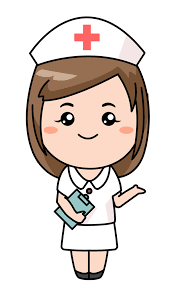 